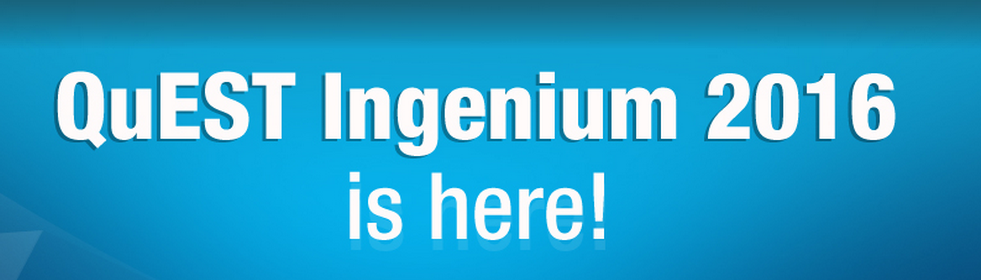 Be a part of India’s most awaited engineering talent competition for budding engineers.Ingenium 2016 is back and more vibrant than ever, to give an opportunity for budding innovators of various colleges to showcase their engineering skills and talent.How will Ingenium benefit Students?Attractive cash prizesThe students from the shortlisted top 10 colleges / institutions, along with their Guides will be sponsored to visit QuEST and present their project in the Final Event to the panel of judges drawn from Academic institutions and IndustriesUnleash creative potential to bring forth the next big innovationCompete and network with the best engineering teams across IndiaGet to know and network with industry stalwartsOpportunity to work with QuEST GlobalFeedback from  the top researchers on submitted projectsThe top 200 teams will have an opportunity to attend the placement drive at QuEST through standard recruitment processEvent deadlines:Last date for team registration and abstract submission :   May 10, 2016Last date for Ingenium Campus Ambassador selection :    April 20, 2016Eligibility:The event is open to final and pre-final year BE/BTech/dual (integrated) degree projects.To register, log on to: https://www.questingenium.com/portal. Note: This site is best viewed in Internet Explorer10 and above, Mozilla Firefox 30 and above, Chrome 38 and above.